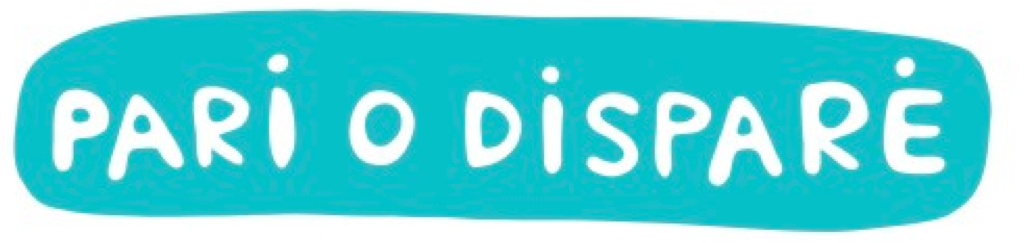 Pari o DispareAssociazione per la parità di generepresenta: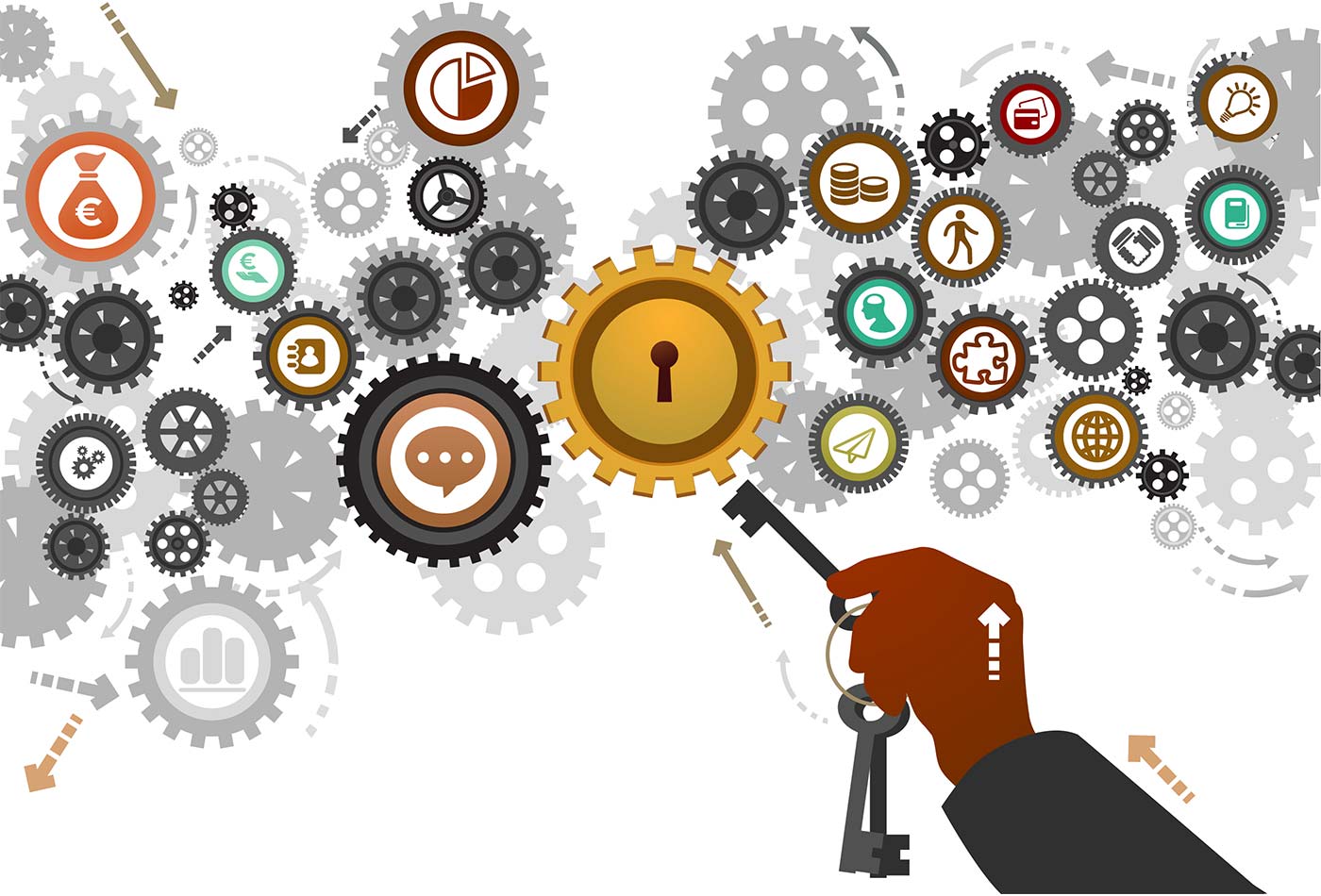 Le donne nella quarta rivoluzione industriale.Occupazione, tecnologie e welfareLunedì 24 ottobre 2016Ore 10.00-18.00Palazzo Carpegna 
Aula della Commissione Difesa 
presso il Senato della Repubblica 
Via degli Staderari, 2 
RomaOre 10.00- 10.30Introduzione ai lavori:Valeria Fedeli, Vice Presidente del SenatoEmma Bonino, Presidente Onoraria di Pari o Dispare                                                 Riccardo Luna, Direttore di Agi10.30- 11.30I panelIl contesto, le politiche attuate, cosa fare per aumentare l’occupazione femminileIleana Piazzoni, Deputata del Partito Democratico, Commissione Affari socialiBeatrice Covassi, Capo della Rappresentanza della Commissione europea in ItaliaLinda Laura Sabbadini, statistica socialeDonato Speroni,  Segretariato ASviSAntonella Marsala, Dirigente Italia Lavoro11.30- 13.00II panelDonne: occupazione e crescita equa nella quarta rivoluzione industriale	Titti Di Salvo, Deputata Partito Democratico, Commissione LavoroValeria Manieri, Segretaria di Pari o DispareVeronica De Romanis, economista, Stanford University Firenze e LUISS RomaPaolo Terranova, Presidente nazionale Agenquadri CGILEva Giovannini, giornalista RaiFrancesco Seghezzi, Responsabile comunicazione ADAPTFrancesca Pesce, Vice Presidente ACTAEleonora Voltolina, La Repubblica degli StagistiPausa pranzo15.00- 15.45Intervento di Ivan Scalfarotto, Sottosegretario allo Sviluppo economico*Carlo Alberto Carnevale Maffé, Professore SDA Bocconi15.45- 17.30III panelDonne imprenditrici e tecnologie. Chi fa da sé e chi dirigeFrancesca Maria Montemagno, Vice Presidente Pari o DispareBenedetta Arese Lucini, founder di Oval MoneyPaola Bonomo, Piquadro, Axa, già manager FacebookVeronica Diquattro, Managing Director, Southern and Eastern Europe di SpotifyMariangela Marseglia, Managing Director Europe per  AmazonFilomena Pucci, autrice di AppassionateInterventi dal mondo delle start up e delle nuove piattaformeJust Knock, Le Cicogne, Interior Be, Neuron Guard Indicazioni per partecipare:E’ necessario accreditarsi alla mail: segretariapod@gmail.com o valeriamanieri84@gmail.comLa stampa è tenuta ad accreditarsi presso le mail sopraindicate o scrivendo all’indirizzo del Senatoaccrediti.stampa@senato.itPer ulteriori informazioni: mobile: 342 17 62 202N.B:* Per gli uomini è obbligatorio indossare giacca e cravatta 

* L'accesso alla sala è consentito fino al raggiungimento della capienza massimaLe donne nella quarta rivoluzione industriale. Occupazione, tecnologie e welfareOrmai si parla apertamente di una nuova era, quella della quarta rivoluzione industriale. Il nostro Paese ha diversi ritardi strutturali, a partire dal basso tasso di occupazione femminile e l’alto tasso di inattività delle donne, scarsi servizi di welfare, basso numero di laureati  e inserimento tardivo nel mercato del lavoro, alta tassazione per chi vuole fare impresa.L’Italia però è anche il Paese che ha una leadership in Europa per il maggior numero di imprenditrici e lavoratrici autonome: molte sono le donne che fondano piccole imprese innovative e che si stanno lanciando nel mondo della alta formazione, delle tecnologie, delle start up digitali, della sharing economy.Forse, con politiche adeguate e coraggiose, non solo potremmo recuperare i ritardi accumulati nel passato che rendono la crescita del nostro Paese zoppa, ma addirittura rischiare per una volta di arrivare “primi” in questa nuova industria 4.0.Incoraggiare una crescita che consenta alle donne di giocare alla pari e a carte scoperte, senza sacrificare nulla della propria vita, con l’aiuto, l’autonomia e la flessibilità che le nuove tecnologie offrono, in un nuovo mercato del lavoro chi ha una buona idea e decida di metterla in pratica, ha ottimi margini di riuscita, condividendo e accrescendo la propria esperienza con altri. E nell’inventare, imparare, mettere insieme, creare, condividere, chi meglio delle le donne?Come possono le politiche pubbliche e le scelte individuali includere sempre più donne in questa sfida e creare benessere?Questi i temi e le domande al centro della giornata di convegno promossa da Pari o Dispare, Associazione per la parità di genere di cui Emma Bonino è Presidente Onoraria e supportata da Valeria Fedeli, Vice Presidente del Senato e Ileana Piazzoni, Deputata del Partito Democratico. L’obiettivo dell’incontro è quello di creare una piattaforma di proposte da sottoporre alle forze politiche e alle Istituzioni, aggregando cittadine e cittadini. 